РЕСПУБЛИКА  ДАГЕСТАНАДМИНИСТРАЦИЯ МУНИЦИПАЛЬНОГО  РАЙОНА«МАГАРАМКЕНТСКИЙ  РАЙОН» .                                                                                                                                              ПОСТАНОВЛЕНИЕ № 218«   22     »        05 _____2017г                                                                                      с. МагарамкентО подготовке объектов жилищно-коммунального хозяйства муниципального района «Магарамкентский  район» к работе в осенне-зимний период 2017-2018 гг. __________________________________________________________________
        В целях своевременной и качественной подготовки объектов жилищно-коммунального хозяйства к работе в осенне-зимний период 2017-2018 годов  
п о с т а н о в л я ю:       1. Образовать штаб по подготовке объектов ЖКХ и социальной сферы к работе в осенне-зимний период 2017-2018 годов в следующем составе:      Гаджиев А.Г.            – заместитель главы администрации  МР «Магарамкентский                                          район» (начальник штаба)      Бегов М. Ю.              – директор МКУ «Отдел строительства,  архитектуры и                                                    ЖКХ»  (заместитель начальника штаба)      Мамедкеримов Э.З.  – начальник отдела по делам  ГО  и ЧС администрации МР                                              «Магарамкентский  район»      Абейдуллаев У. М.   – начальник управления образования администрации                                          МР «Магарамкентский район      Хидиров С.Г.             – директор МУП «ЖКХ»
      Абдулгалимов  А. Н. – начальник отдела взаимодействия с органами местного                                                         самоуправления и обращениями граждан администрации                                          МР «Магарамкентский район»      Кадыров Т. А.            – директор  МБУ «ОКС».       2. Утвердить план мероприятий по подготовке объектов ЖКХ и социальной сферы к осенне-зимнему периоду 2017-2018 годов (прилагается).             3. Контроль за выполнением настоящего постановления возложить на заместителя главы администрации МР «Магарамкентский район» Гаджиева А.Г.          Глава муниципального района                                                    Ф.З. Ахмедов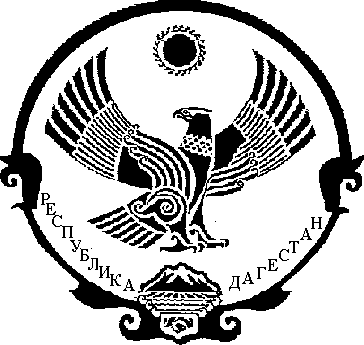 